EDITAL n° 029/2021- PROEXRETIFICAÇÃO do Edital n°025/2021 PROEX – Resultado das propostas concorrentes ao edital n°014/2021 PROEX-PIBIS, PIBEX e PIBE.                   A Pró-Reitora de Extensão da Universidade Estadual do Oeste do Paraná, no uso de suas atribuições regimentais RETIFICA a informação do Edital de Bolsas nº EDITAL N° 025/2021 - PROEX.Onde se lê:Leia-se:Publique-se.Cumpra-se.Cascavel, 30 de setembro de 2021.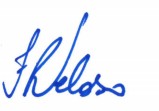  Profa. Dra. Fabiana Regina Veloso         Pró-Reitora de ExtensãoCarla Maria SchmidtPIBESecretariado Executivo - preparando para o primeiro empregoDóris Mariani JungesPIBESecretariado Executivo - preparando para o primeiro emprego